令和６年度　素形材産業経営賞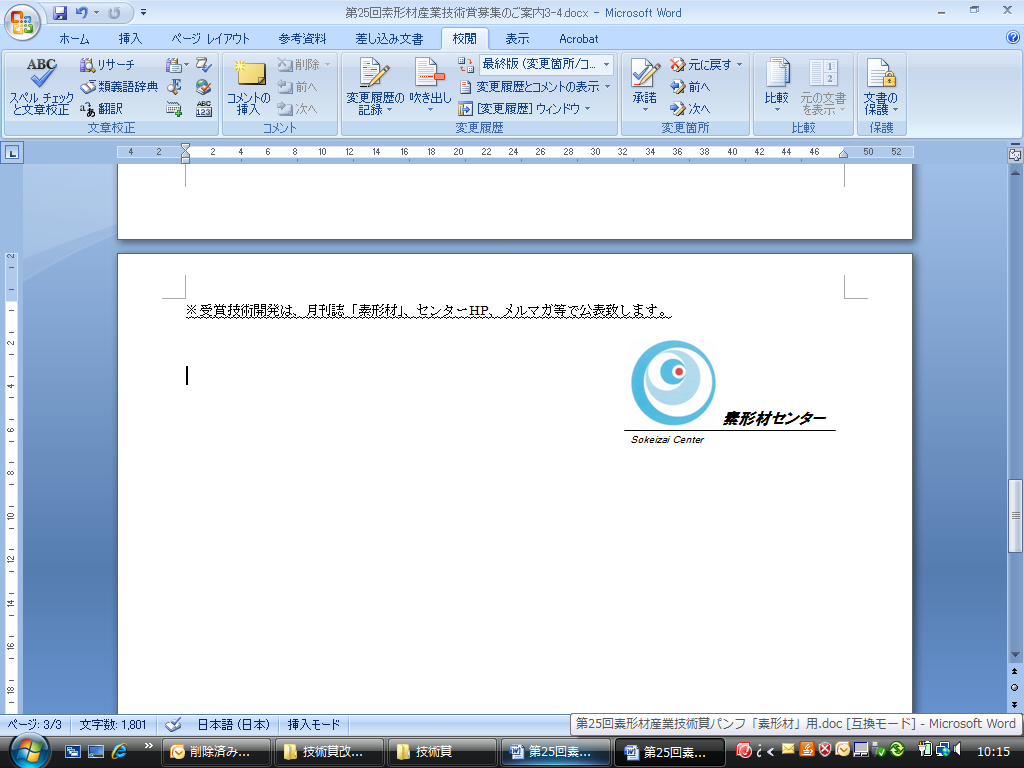 書類審査用　応募用紙１．応募者の情報※　「代表者名」には、応募する事業・活動を推進した代表者を記入してください。２．応募企業の情報※2024年4月1日の情報を記入してください。３．手がける素形材分野(主たる分野1つに◎、従たる分野に○を付けてください。)４．対象の取組に該当する分野(該当項目に○を付けてください。なお複数ある場合は、主たる取組には◎を付けてください)※その他に該当する場合、分野を簡潔に記入してください。５．取組の概要４．で選択した分野の取組について、①～⑤までの項目について記述してください。なお、選択した項目が複数ある場合は、主たる取組が分かるようにそれぞれの取組について記述してください。※1 文字サイズは最小10ポイントを目安に作成してください。なお枠内の行間や領域は、適宜変更いただいて結構ですが、応募用紙(全体)は3ページ以内で作成してください。また記入する際、朱字は削除してください。※2 補足説明用の図、表、写真などの資料がありましたら、適宜添付してください。なお添付する資料は4枚以内(A4判、もしくはA3判)にまとめてください。代表者代表者ふりがな　　　　企業名・役職企業名・役職住所(本社)住所(本社)〒〒〒連絡者名ふりがな氏名所属部署連絡者名電話番号e-mail資本金(円)設立・創業年月日従業員数(人)主たる業種(日本標準産業分類、中分類)素形材分野企業のホームページ：URL鋳造ダイカスト鍛造金属プレス粉末冶金型熱処理・表面処理鋳造機械鍛圧機械工業炉素形材及びその製造に密接な関連がある加工技術(Additive Manufacturing、複合加工、レーザ応用等)、材料技術素形材及びその製造に密接な関連がある加工技術(Additive Manufacturing、複合加工、レーザ応用等)、材料技術素形材及びその製造に密接な関連がある加工技術(Additive Manufacturing、複合加工、レーザ応用等)、材料技術素形材及びその製造に密接な関連がある加工技術(Additive Manufacturing、複合加工、レーザ応用等)、材料技術素形材及びその製造に密接な関連がある加工技術(Additive Manufacturing、複合加工、レーザ応用等)、材料技術素形材及びその製造に密接な関連がある加工技術(Additive Manufacturing、複合加工、レーザ応用等)、材料技術素形材及びその製造に密接な関連がある加工技術(Additive Manufacturing、複合加工、レーザ応用等)、材料技術素形材及びその製造に密接な関連がある加工技術(Additive Manufacturing、複合加工、レーザ応用等)、材料技術素形材及びその製造に密接な関連がある加工技術(Additive Manufacturing、複合加工、レーザ応用等)、材料技術素形材に関連したデジタル技術(情報・データ、IoTやAI等の活用も含む)等素形材に関連したデジタル技術(情報・データ、IoTやAI等の活用も含む)等素形材に関連したデジタル技術(情報・データ、IoTやAI等の活用も含む)等素形材に関連したデジタル技術(情報・データ、IoTやAI等の活用も含む)等素形材に関連したデジタル技術(情報・データ、IoTやAI等の活用も含む)等素形材に関連したデジタル技術(情報・データ、IoTやAI等の活用も含む)等素形材に関連したデジタル技術(情報・データ、IoTやAI等の活用も含む)等素形材に関連したデジタル技術(情報・データ、IoTやAI等の活用も含む)等素形材に関連したデジタル技術(情報・データ、IoTやAI等の活用も含む)等ビジネスモデル例：積極的な海外展開、設備導入による生産性向上　等ダイバーシティ例：従業員の特長を活かした雇用、多様な人材活躍　等柔軟な働き方例：柔軟な勤務形態の導入、キャリアアップ促進　等健康経営例：従業員の健康管理のための仕組み　等人材育成例：若手・中堅、リーダー層等の人材育成　等リスクマネジメント例：企業間BCPの策定　等その他（　　　　　　　　　　　　　　　　　　　　　　　　　　）その他（　　　　　　　　　　　　　　　　　　　　　　　　　　）その他（　　　　　　　　　　　　　　　　　　　　　　　　　　）取組のメンバー構成・役割●取組に当たって、メンバー構成（代表者や共同企画者の位置づけ）とともに、どのような役割で何を行ったか記述してください。実施した取組の内容、特徴●新規性、独創性、社会環境変化への対応等を有した内容であったか記述してください。実施した取組の成果・内外への波及効果●取組を行ったことでどのような成果や効果があったか記述してください。例えば、取引先の信頼度向上、社内組織の活性化、優先業務の明確化等につながった等について記述してください。　取組の定着、発展性●短期ではなく、継続性をもった取組であることを記述してください。例えば、改善、見直し、強化、新規拡充等を有する等を記述してください。その他特筆事項●他の受賞、補助金等について記述してください。